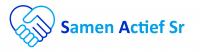 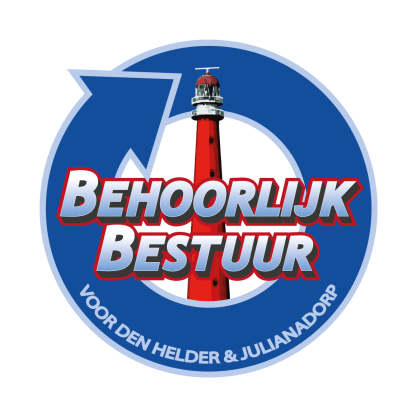 Motie vreemd aan de orde van de dag Behoorlijk Bestuur voor Den Helder en Julianadorp“Behoud een alarmploeg voor Den Helder”De gemeenteraad van Den Helder in vergadering bijeen op 4 juli 2022:Overwegende dat:Den Helder tot mei 2022 beschikte over een alarmploeg voor duin en kustgebied vanuit Reddingsbrigade Den Helder;Deze alarmploeg ondersteuning bood aan hulpdiensten zoals Politie en Ambulancedienst;Zij 24/7 via de 112 meldkamer inzetbaar was voor acute nood in en om duin en kustgebied;Deze alarmploeg inmiddels door het college opgeheven is;Zij in legio gevallen het verschil hebben kunnen makenDe Reddingsbrigade in November 2021 eenmalig € 6000 van het college kreeg om de taak nog tot mei 2022 uit te voeren;Het college recent aan Regio Noordkop mededeelde dat de noodzaak voor een alarmploeg nog uitgezocht moet worden;Draagt het college op:1.	zorg te dragen dat er 365 dagen 24/7 een structurele alarmopvolging is op de stranden van Den Helder en Julianadorp, dit in samenwerking met de reddingsbrigade.2.	in overleg met de reddingsbrigade en SSN te gaan, om een passend budget toe te wijzen ten behoeve de veiligheid te garanderen voor alarmopvolging. 3.	Dit  deze zomer in werking te zetten.En gaat over tot de orde van de dag,Behoorlijk Bestuur voor Den Helder en JulianadorpSylvia Hamerslag
Samen Actief SeniorenMarinus Vermooten